РЕШЕНИЕ№ 39                                                                                   от 06 ноября 2015г. О внесении изменений на отдельные нормы решения Собрания депутатов муниципального образования "Шиньшинское сельское поселение" "О принятии Положения о порядке управления и распоряжения  имуществом муниципальной собственности МО "Шиньшинское сельское поселение"от 29.03.2007г. №69.1.Внести  в Положение о порядке управления и распоряжения  имуществом муниципальной собственности МО "Шиньшинское сельское поселение"от 29.03.2007 г. №69 следующие изменения:- отменить ч.9 ст.19 Положения  о порядке управления и распоряжения  имуществом муниципальной собственности МО "Шиньшинское сельское поселение".Глава  муниципального образования 
"Шиньшинское сельское поселение",председатель Собрания депутатов                                Р.НиколаеваШенше ял кундем»муниципальный образованийын депутатше- влакын  Погынжо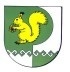 Собрание депутатовмуниципального образования«Шиньшинское сельское поселение»425 154 Морко район.Шенше ял, Петров  урем, 1вТелефон-влак: 9-61-97425 154, Моркинский район,село Шиньша, ул.Петрова, 1вТелефоны: 9-61-97